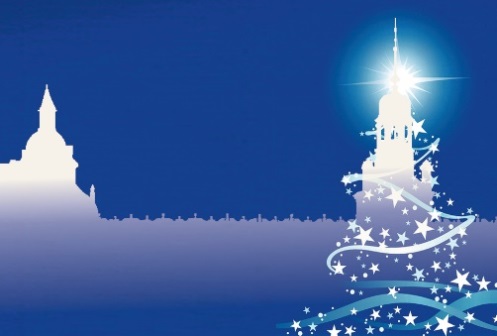 JARMARK BOŻONARODZENIOWY 2018Składam wiążącą ofertę udziału jako Wystawca w Jarmarku Bożonarodzeniowym w dniach 08 - 09 grudnia 2018 r. organizowanym przez Zamek Książąt Pomorskich
w Szczecinie.Nazwa firmy: 	Prezentowane wyroby:	Adres siedziby firmy:	NIP:	Telefon kontaktowy:	e-mail: 	Profil działalności:	Wymiary posiadanego namiotu (max 3x3 m2):	Inne potrzeby wystawcy (media):	Formularz należy dostarczyć najpóźniej do  31. 10. 2018 r.OŚWIADCZENIE:Oświadczam, że  zapoznałem/łam się z Regulaminem Jarmarku Bożonarodzeniowego 2018 oraz akceptuję jego treść. Oświadczam, że w dniach 8-9 grudnia 2018 r. podczas Jarmarku organizowanego na Zamku Książąt Pomorskich w Szczecinie będę prowadził/ła sprzedaż we własnym imieniu, na własny rachunek i własne ryzyko. Wszelkie obowiązki związane ze sprzedażą w tym w zakresie ewentualnych obowiązków podatkowych i ewidencji sprzedaży, spoczywają wyłącznie na mnie. Zobowiązuję się także naprawić wszelką szkodę Zamku Książąt Pomorskich w Szczecinie lub zwolnić go z wszelkiej odpowiedzialności powstałych na skutek niedopełnienia jakiegokolwiek z ww. obowiązków.	…………………………………….	…………………………………………..	miejscowość, data	podpis, imię i nazwisko właściciela stoiskaSzczegółowych informacji udziela Dział Edukacji Artystycznej ZKP nr telefonu: 91 434 83 26